Załącznik do elektronicznego wniosku o zmianę specjalności/kierunku/trybuWnioskodawca (student):Nazwisko i imię:........................................................................................................................................Adres do korespondencji:.........................................................................................................................Numer telefonu / Adres e-mail:.................................................................................................................Kierunek/forma studiów/ rok studiów:.......................................................................................................Nr albumu:................................................Akceptacja Pełnomocnika ds. studenckich/Kierownika jednostki (studia niestacjonarne i wieczorowe)………………………………………………………………………………………………………………………………………………………………………………………………………………………………………………………………………………………………………………………………………………………………………………………………………………………………………………………………………………………………………………………………………………………………………………………………………………………………………………………………………………………………………………………………………………………………………………………………………………………………………………………………………………………………………………………………………………………………………………………………………………………………………………………………………………………………………………………Poznań, dnia ............................                                                              ........................................
Pełnomocnik/Kierownik	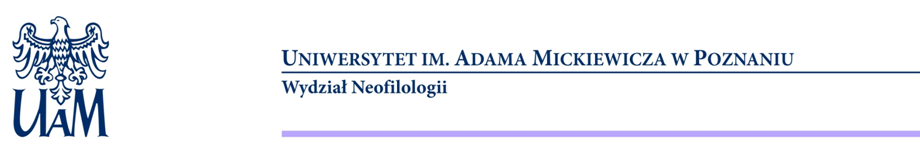 KARTA EKWIWALENCJI
EFEKTÓW KSZTAŁCENIA UZYSKANYCH  W RAMACH PRZEDMIOTÓW ZREALIZOWANYCH NA INNYM KIERUNKU/SPECJALNOŚCI/TRYBIEImię i nazwisko studenta, specjalność, rok studiówPOPRZEDNI PROGRAM KSZTAŁCENIANazwa kierunku/specjalności/trybu:Poziom kształcenia: I / IIPOPRZEDNI PROGRAM KSZTAŁCENIANazwa kierunku/specjalności/trybu:Poziom kształcenia: I / IIPOPRZEDNI PROGRAM KSZTAŁCENIANazwa kierunku/specjalności/trybu:Poziom kształcenia: I / IIPOPRZEDNI PROGRAM KSZTAŁCENIANazwa kierunku/specjalności/trybu:Poziom kształcenia: I / IIPOPRZEDNI PROGRAM KSZTAŁCENIANazwa kierunku/specjalności/trybu:Poziom kształcenia: I / IIPOPRZEDNI PROGRAM KSZTAŁCENIANazwa kierunku/specjalności/trybu:Poziom kształcenia: I / IIAKTUALNY PROGRAM KSZTAŁCENIA W WYDZIALE NEOFILOLOGIIKierunek: Specjalność:Tryb:Poziom kształcenia: I / IIAKTUALNY PROGRAM KSZTAŁCENIA W WYDZIALE NEOFILOLOGIIKierunek: Specjalność:Tryb:Poziom kształcenia: I / IIAKTUALNY PROGRAM KSZTAŁCENIA W WYDZIALE NEOFILOLOGIIKierunek: Specjalność:Tryb:Poziom kształcenia: I / IIAKTUALNY PROGRAM KSZTAŁCENIA W WYDZIALE NEOFILOLOGIIKierunek: Specjalność:Tryb:Poziom kształcenia: I / IIAKTUALNY PROGRAM KSZTAŁCENIA W WYDZIALE NEOFILOLOGIIKierunek: Specjalność:Tryb:Poziom kształcenia: I / IIAKTUALNY PROGRAM KSZTAŁCENIA W WYDZIALE NEOFILOLOGIIKierunek: Specjalność:Tryb:Poziom kształcenia: I / IIAKTUALNY PROGRAM KSZTAŁCENIA W WYDZIALE NEOFILOLOGIIKierunek: Specjalność:Tryb:Poziom kształcenia: I / IIAKTUALNY PROGRAM KSZTAŁCENIA W WYDZIALE NEOFILOLOGIIKierunek: Specjalność:Tryb:Poziom kształcenia: I / IILp.Nazwa przedmiotuWymiar godzinForma zal.NotaLiczbaPunt.ECTSNazwa przedmiotuKod USOSWymiar godzinForma zal.I ocenaNotaliczbapunkt.ECTSEkwiwalencja modułowych efektów kształceniaWiedzaUmiejętnościKompetencje społ.OpiniaTAK/NIEw.ć.Zal.Egz.Zal.Egz. w.ć.Zal.Egz……………………………………………………………...